Geecoo Mini 1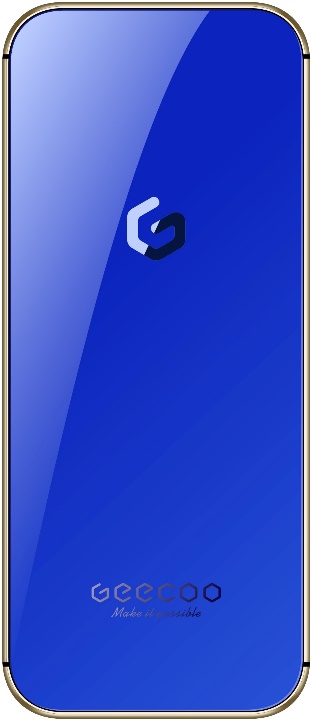 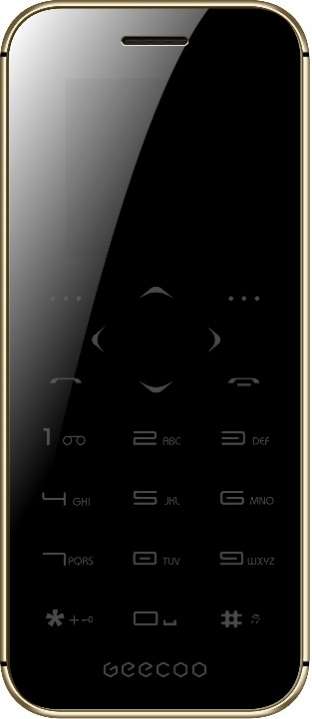 Mobilní telefon Geecoo Mini 1 představuje skvělou volbu pro všechny, kdo hledají stylový ale současně jednoduchý telefon. Nabízí stejně jako ostatní tlačítkové telefony všechny základní funkce, které doplňuje podporou WhatsUp. Jedinečnost telefonu podtrhuje unikátní design a jednoduché ovládání. Drobný mobil, jehož tloušťka se vměstnala pod 6 mm, se snadno vejde do každé dlaně či kapsy. Kovové rámečky doplňují plochy z tvrzeného skla v barvách černá, modrá či zlatá.Teprve po probuzení telefonu se zobrazí malý 1,54“ IPS displej a stylová dotyková klávesnice. 
I přes minimální rozměry telefonu nechybí podpora dvou SIM karet, základní organizační funkce, Bluetooth či vyzváněcí profily. Geeco Mini 1 je ideální pro všechny, kdo hledají ke svému primárnímu telefonu ještě druhý mobil, který bude dobře vypadat a současně bude díky svým rozměrům velmi nenápadný. 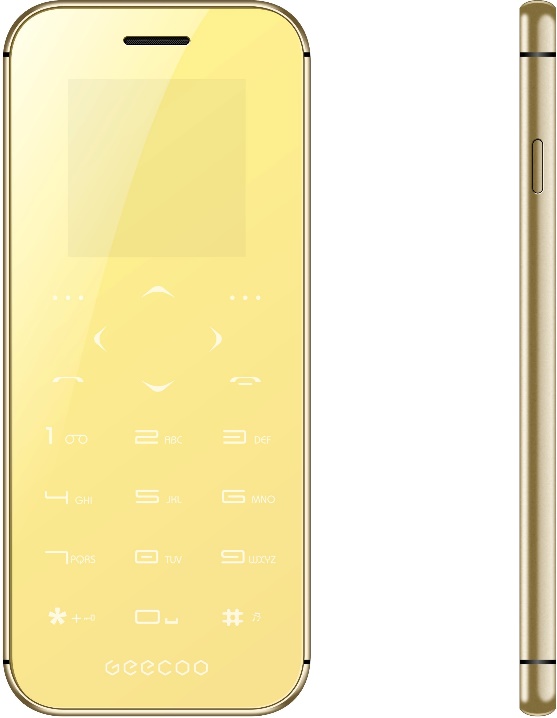 www.geecoo.czSpecifikace:ČipsetSpreadtrum SC6531EGSM900/1800 MHzDisplej1,54“, IPS, 240 × 240 bodůRozměry114 × 49 × 5,6 mmHmotnost75 gBaterie400 mAhNabíjení5V, MicroUSBBluetoothAnoPaměť32/32 MBPodpora MP3AnoFM rádioAno, EzFMKalendářAnoWhatsupAnoVyzváněníMP3/MIDI/ADPCMVibraceAnoJazykAngličtina, Francouzština, Čínština